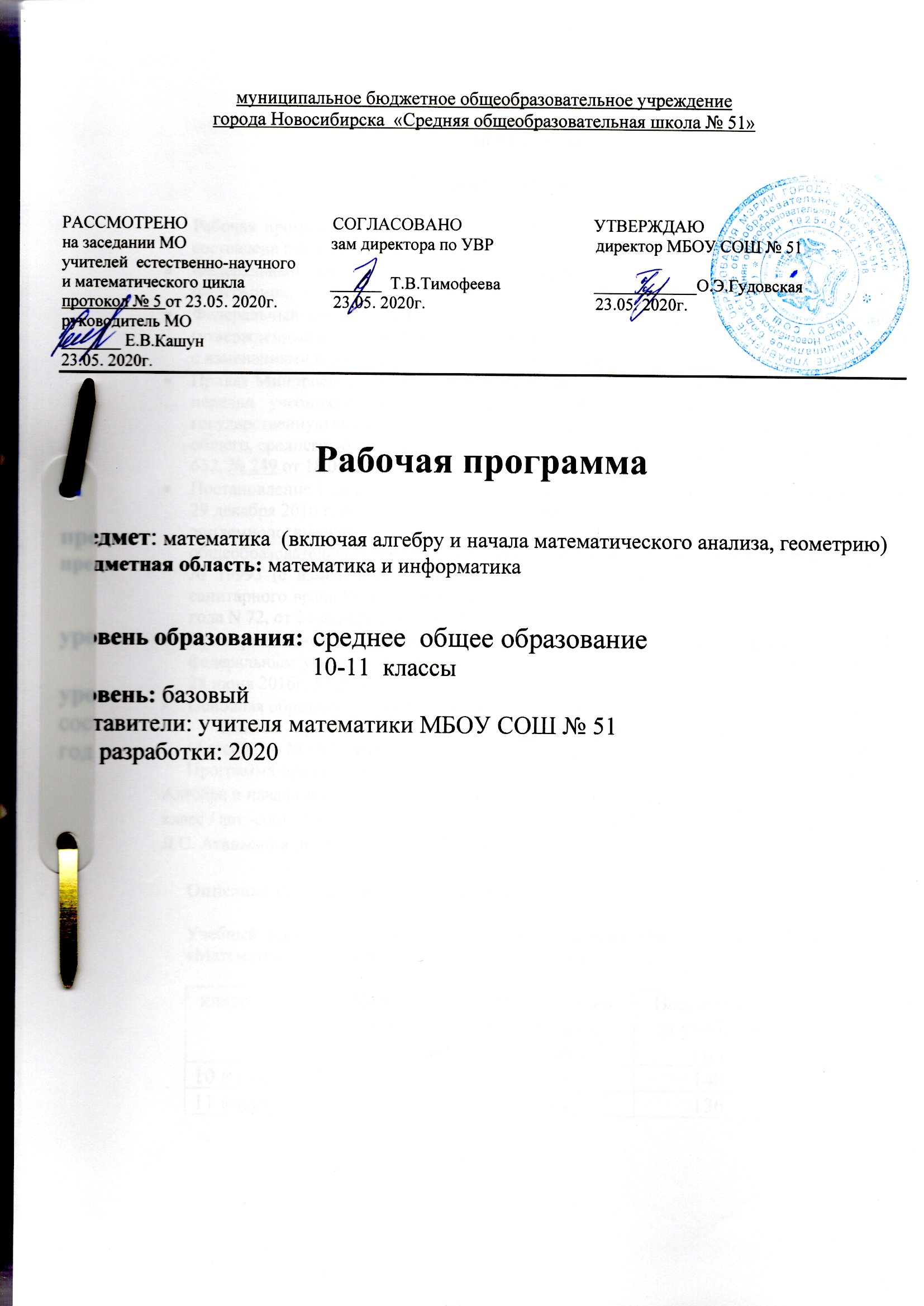 Является частью ООП ООО МБОУ СОШ № 51  Рассмотрено на заседании педагогического совета протокол № 1 от 28.08.2015 Утверждено приказом директора школы №543-од от 01.09.2015 гИзменения:Утверждено приказом директора школы №693-од от 02.09.2019г Утверждено приказом директора школы № 445-од от 29.08.2020гРабочая программа учебного предмета «Математика» (10-11 классы базовый уровень)Планируемые результаты освоения учебного предмета «Математика»Личностные результатыМетапредметные результаты Регулятивные УУДПознавательные УУДКоммуникативные УУДСмысловое чтениеИКТ-компетенцииОсновы учебно-исследовательской и проектной деятельностиПредметныеСодержание учебного предмета «Математика»                                               1 0 класс (140 часов, 4 часа в неделю)2.1 Алгебра      Числовые функции (5 часов)         Повторение. Наибольшего и наименьшего значений функции, чётной и нечётной функций.  Графики    функций.  Преобразования графиков функций. График обратной функции.       Тригонометрические функции (15 часов)                 Числовая окружность. Длина дуги единичной окружности. Числовая окружность на координатной плоскости. Синус и косинус. Тангенс и котангенс. Тригонометрические функции числового аргумента. Тригонометрические функции углового аргумента. Формулы приведения. Функция у=sin x, ее свойства и график. Функция у=cos x, ее свойства и график. Периодичность функций у = sin х, у= соs х. Построение графика функций y=mf(x) и y=f(kx) по известному графику функции y=f(x). Функции у=tg х к у = ctg х, их свойства и график.       Тригонометрические уравнения (20 часов)                         Первые представления о решении тригонометрических уравнений. Арккосинус. Решение уравнения cost= a. Арксинус. Решение уравнения sin t= а. Арктангенс и арккотангенс. Решение уравнений tg х = a, ctg x = a.       Простейшие тригонометрические уравнения. Два метода решения тригонометрических уравнений: введение новой переменной и разложение на множители. Однородные тригонометрические уравнения.       Преобразование тригонометрических выражений (25 часов)                          Синус и косинус суммы и разности аргументов. Формулы двойного аргумента. Формулы понижения степени. Преобразование сумм тригонометрических функций в произведение. Преобразование произведений тригонометрических функций в суммы.       Производная (30 часов)                    Определение числовой последовательности и способы ее задания. Свойства числовых последовательностей. Определение предела последовательности.   Приращение аргумента. Приращение функции. Задачи, приводящие к понятию производной. Определение производной. Алгоритм отыскания производной. Формулы дифференцирования. Правила дифференцирования. Дифференцирование функции у = f (k x+ т). Уравнение касательной к графику функции. Алгоритм составления уравнения касательной к графику функции у = f(x). Применение производной для исследования функций на монотонность и экстремумы. Построение графиков функций. Применение производной для отыскания наибольших и наименьших значений величин.Повторение (10 часов)2.2 ГеометрияВведение. Аксиомы стереометрии и их следствия (5 часов)                    Повторение. Представление раздела геометрии – стереометрии. Основные понятия стереометрии. Аксиомы стереометрии и их следствия. Многогранники: куб, параллелепипед, прямоугольный параллелепипед, призма, прямая призма, правильная призма, пирамида, правильная пирамида. Моделирование многогранников из разверток и с помощью геометрического конструктора.   Параллельность прямых и плоскостей (6 часов)                    Пересекающиеся, параллельные и скрещивающиеся прямые в пространстве. Классификация взаимного расположения двух прямых в пространстве. Признак скрещивающихся прямых. Параллельность прямой и плоскости в пространстве. Классификация взаимного расположения прямой и плоскости. Признак параллельности прямой и плоскости. Параллельность двух плоскостей. Классификация взаимного расположения двух плоскостей. Признак параллельности двух плоскостей. Признаки параллельности двух прямых в пространстве.  плоскостью.Перпендикулярность прямых и плоскостей (10 часов)                   Угол между прямыми в пространстве. Перпендикулярность прямых. Перпендикулярность прямой и плоскости. Признак перпендикулярности прямой и плоскости. Ортогональное проектирование. Перпендикуляр и наклонная. Угол между прямой и плоскостью. Двугранный угол. Линейный угол двугранного угла. Перпендикулярность плоскостей. Признак перпендикулярности двух плоскостей. Расстояние между точками, прямыми и плоскостями. Многогранники (6 часов)                   Многогранные углы. Выпуклые многогранники и их свойства. Правильные многогранники.  Векторы в пространстве (4 часа)                  Векторы в пространстве. Коллинеарные и компланарные векторы. Параллельный перенос. Параллельное проектирование и его свойства. Параллельные проекции плоских фигур.  Повторение (4 часа)                                               1 1 класс (140 часов, 4 часа в неделю)2.3 Алгебра  Степени и корни. Степенные функции (15 часов)                 Повторение. Понятие корня n-й степени из действительного числа. Функции , их свойства и графики. Свойства корня n-й степени. Преобразование выражений, содержащих радикалы. Обобщение понятия о показателе степени. Степенные функции, их свойства и графики.       Показательная и логарифмическая функции (25 часов)                   Показательная функция, ее свойства и график. Показательные уравнения. Показательные неравенства.Понятие логарифма. Функция у = logax, ее свойства и график. Свойства логарифмов. Логарифмические уравнения. Логарифмические неравенства. Переход к новому основанию логарифма. Дифференцирование показательной н логарифмической функций.Первообразная и интеграл (15 часов)                         Первообразная. Правила отыскания первообразных. Таблица основных неопределенных интегралов.Задачи, приводящие к понятию определенного интеграла.  Вычисление площадей плоских фигур с помощью определенного интеграла.Элементы математической статистики, комбинаторики и теории вероятностей (15 часов)             Статистическая обработка данных. Простейшие вероятностные задачи. Сочетания и размещения. Случайные события и их вероятности.Уравнения и неравенства. Системы уравнений и неравенств (16 часов)                  Равносильность уравнений.  Решение неравенств с одной переменной.  Системы уравнений. Уравнения и неравенства с параметрами.Повторение (16 часов)        2.4   ГеометрияМетод координат в пространстве (9 часов)                 Повторение. Прямоугольная система координат в пространстве. Расстояние между точками в пространстве. Векторы в пространстве. Длина вектора. Равенство векторов. Сложение векторов. Умножение вектора на число. Координаты вектора. Скалярное произведение векторов.        Цилиндр, конус, шар (10 часов)                Основные элементы сферы и шара. Взаимное расположение сферы и плоскости. Многогранники, вписанные в сферу. Многогранники, описанные около сферы. Цилиндр и конус. Фигуры вращения.  Объемы тел (10 часов)        Понятие объема и его свойства. Объем цилиндра, прямоугольного параллелепипеда и призмы.  Объем пирамиды. Объем конуса и усеченного конуса. Объем шара и его частей. Площадь поверхности многогранника, цилиндра, конуса, усеченного конуса. Площадь поверхности шара и его частей.Повторение (5 часов)Тематическое планирование учебного предмета «Математика»                         10 класс (140 ч в год, 4ч в неделю – 3 алгебра и 1 геометрия)                       11 класс (136 ч в год, 4ч в неделю – 3 алгебра и 1 геометрия)КОДТребования ФГОСРезультаты освоения ООПЛ-1Воспитание российской гражданской идентичности: патриотизма, уважения к Отечеству, прошлое и настоящее многонационального народа России; осознание	своей	этнической принадлежности, знание истории, языка, культуры своего народа, своего края, основ культурного наследия народов России и человечества; усвоение гуманистических, демократических и традиционных ценностей		многонационального российского общества; воспитание чувства ответственности и долга перед Родиной;Л-1.1. Учиться проявлять себя гражданином России, замечать и объяснять свою причастность к интересам и ценностям своего ближайшего общества (друзья, одноклассники, земляки), своего народа(национальности) и своей страны — России (ее многонационального народа).Л-1.3. Осознавать свой долг и ответственность перед людьми своего общества, своей страной.Л-1.4. Учиться исполнять свой долг, своиобязательства перед своим обществом, гражданами своей страны.Л-2Формирование ответственного отношения к учению, готовности и способности обучающихся к саморазвитию и самообразованию на основе мотивации к обучению и познанию, осознанному выбору и построению дальнейшей индивидуальной траектории образования на базе ориентировки в мире профессий и профессиональных предпочтений, с учетом устойчивых познавательных интересов, а также на основе формирования уважительного отношения к труду, развития опыта участия в социально значимом трудеЛ-2.1. Обладать устойчивой мотивацией к обучению и познанию на основе личностно-ориентированного подхода.Л-2.2. Осознавать ответственное отношение к учению,Л-2.3. Формировать уважительное отношение к труду.Л-2.4. Осознавать потребность и готовность ксаморазвитию и самообразованию, в том числе и в рамках самостоятельной деятельности вне школы. Л-2.5. Использовать свои интересы для выбора и построения индивидуальной образовательнойтраектории, потенциальной будущей профессии и соответствующего профильного образования.Л-2.6. Приобретать опыт участия в делах, приносящих пользу людям.Л-3Формирование целостного мировоззрения, соответствующего современному уровню развития науки и общественной практики, учитывающего социальное, культурное, языковое, духовное многообразие современного мираЛ-3.1. Осознавать единство и целостностьокружающего мира, возможности его познаваемости и объяснимости на основе достижений науки.Л-3.2.	Постепенно	выстраивать	собственное целостное мировоззрение:Л-3.2.2	постепенно вырабатывать свои собственные ответы на основные жизненные вопросы;Л- 3.2.3 учиться признавать противоречивость инезавершенность своих взглядов на мир, возможность их изменения;Л-3.2.4. учиться осознанно уточнять икорректировать свои взгляды и личностные позиции по мере расширения своего жизненного опыта.Л-3.3. Учиться использовать свои взгляды на мир для объяснения различных ситуаций, решениявозникающих	проблем	и	извлечения	жизненных уроков.Л-4Формирование	осознанного, уважительного и доброжелательного отношения к другому человеку, его мнению, мировоззрению, культуре, языку, вере, гражданской позиции, к истории, культуре, религии, традициям, языкам, ценностям народов России и народов мира; готовности и способности вести диалог с другими людьми и достигать в нем взаимопонимания;Л-4.1. Выстраивать толерантное (уважительно доброжелательное) отношение к тому, кто не похож на тебя, к человеку иного мнения, мировоззрения, культуры, веры, языка, гражданской позиции; к ценностям народов России и мира — их истории, культуре, традициям, религиям.Л-4.2.1. Взаимно уважать право другого на отличие от тебя, не допускать оскорблений друг друга;Л-4.2.2. Учиться строить взаимоотношения с другими на основе доброжелательности,добрососедства, сотрудничества при общих делах и интересах, взаимопомощи в трудных ситуациях;Л-4.2.3.	Стараться	понять	друг	друга	при столкновении позиций и интересов.Л-5Освоение социальных норм, правил поведения, ролей и форм социальной жизни в группах и сообществах, включая взрослые и социальные сообщества; участие в школьном самоуправлении и общественной жизни в пределах возрастных компетенций с учетом региональных,		этнокультурных, социальных	и		экономических особенностей;Л-5.2. Учиться выстраивать и перестраивать стильсвоего общения со сверстниками, старшими и младшими в разных ситуациях совместнойдеятельности (образовательной, игровой, творческой, проектной, деловой и т.д.), особенно направленной на общий результат.Л-5.3. Учиться не только воспринимать, но и критически осмысливать и принимать новые правила поведения в соответствии с включением в новоесообщество, с изменением своего статуса.Л-5.4. Учиться критически оценивать и корректировать свое поведения в различныхвзаимодействиях, справляться с агрессивностью и эгоизмом, договариваться с партнерами.Л-5.6.	Учиться	осознавать	свои	общественные интересы, договариваться с другими об ихсовместном выражении, реализации и защите в пределах норм морали и права.Л-5.7.	Учиться	участию	в	общественном самоуправлении(классном,	школьном,	самоорганизующихся сообществ и т.д.).Л-6Развитие морального сознания и компетентности в решении моральных проблем на основе личностного выбора, формирование нравственных чувств и нравственного поведения, осознанного и ответственного отношения к собственным поступкам;Л-6.1.	Стремиться	к	нравственному самосовершенствованию;Л-6.6. Выбирать поступки в различных ситуациях, опираясь на общечеловеческие, российские,национальные	и	личные	представления	о нравственном поведении.Л-6.7. Учиться решать моральные проблемы, выбирая поступки в неоднозначно оцениваемых ситуациях, при столкновении правил поведения.Л-6.8. Учиться отвечать за свой нравственный выбор в неоднозначно оцениваемых ситуациях перед своей совестью и другими людьми.Л-7Формирование	коммуникативной компетентности в общении и сотрудничестве со сверстниками, детьми старшего и младшего возраста, взрослыми в процессе образовательной, общественно полезной, учебно-исследовательской, творческой и других видов деятельности;Л-7.1.Обладать коммуникативной компетентностью в общении и сотрудничестве со сверстниками, детьми старшего и младшего возраста, взрослыми в процессе образовательной, общественно полезной, учебно- исследовательской, творческой и других видов деятельности;Л-8Формирование ценности здорового и безопасного образа жизни; усвоение правил индивидуального и коллективного безопасного поведения в чрезвычайных ситуациях, угрожающих жизни и здоровьюлюдей, правил поведения на транспорте и на дорогахЛ-8.1. Оценивать жизненные ситуации с точки зрения безопасного образа жизни и сохранения здоровья.Л-8.2. Учиться самостоятельно выбирать стиль поведения, привычки, обеспечивающие безопасный образ жизни и сохранение здоровья — своего, а также близких людей и окружающих.Л-9Формирование основ экологической культуры, соответствующей современному уровню экологического мышления, развитие	опыта	экологически ориентированной рефлексивно-оценочной и практической деятельности в жизненныхситуацияхЛ-9.1.	Оценивать	экологический	риск взаимоотношений человека и природы.Л-10Осознание значения семьи в жизни человека и общества, принятие ценности семейной жизни, уважительное и заботливое отношение к членам своей семьиЛ-10.1. Осмысливать роль семьи в своей жизни и жизни других людей.Л-11Развитие эстетического сознания через освоение художественного наследия народов России и мира, творческой деятельности эстетического характера.Л-11.1. Формировать эстетическое, эмоционально- ценностное видение окружающего мира;Л-11.2. Уважать историю культуры своего Отечества, выраженной в том числе в понимании красотычеловека;КОДТребования ФГОСРезультаты освоения ООП Выпускник научится:Р - 1Умение самостоятельно определять цели своего обучения, ставить и формулировать для себя новые задачи в учебе и познавательной деятельности, развивать мотивы и интересы своей познавательной деятельности.Р-1.1. анализировать существующие и планировать будущие образовательные результаты;Р-1.2. идентифицировать собственные проблемы и определять главную проблему;Р-1.3. выдвигать версии решения проблемы, формулировать гипотезы, предвосхищать конечный результат;Р-1.4. ставить цель деятельности на основе определенной проблемы и существующих возможностей;Р-1.5. формулировать учебные задачи как шаги достижения поставленной целидеятельности;Р - 2Умение самостоятельно планировать пути достижения целей, в том числе альтернативные, осознанно выбирать наиболее эффективные способы решения учебных и познавательных задач.Р-2.1. определять необходимые действие(я) в соответствии с учебной и познавательной задачей и составлять алгоритм их выполнения;Р-2.2. обосновывать и осуществлять выбор наиболее эффективных способов решения учебных и познавательных задач;Р-2.3. определять/находить, в том числе изпредложенных вариантов, условия для выполнения учебной и познавательной задачи;Р-2.5. выбирать из предложенных вариантов и самостоятельно искать средства/ресурсы для решения задачи/достижения цели;Р-2.6. составлять план решения проблемы (выполнения проекта, проведения исследования);Р - 3Умение соотносить свои действия с планируемыми результатами, осуществлять контроль своей деятельности в процессе достижения результата, определять способы действий в рамках предложенных условий и требований, корректировать свои действия в соответствии с изменяющейся ситуацией.Р-3.1. определять совместно с педагогом исверстниками и (или) самостоятельно критерии планируемых результатов и критерии оценки своей учебной деятельности;Р-3.2. отбирать инструменты для оценивания своей деятельности, осуществлять самоконтроль своейдеятельности в рамках предложенных условий и требований;Р-3.3. оценивать свою деятельность, аргументируя причины достижения или отсутствия планируемого результата;Р-3.4. сверять свои действия с целью и, при необходимости, исправлять ошибкисамостоятельно.Р-3.5. находить достаточные средства для выполнения учебных действий в изменяющейся ситуации и/или при отсутствии планируемого результата;Р-3.8. сверять свои действия с целью и, принеобходимости, исправлять ошибки самостоятельноР - 4Умение оценивать правильность выполнения учебной задачи, собственные возможности ее решения;Р-4.1. определять критерии правильности (корректности) выполнения учебной задачи;Р-4.3. свободно пользоваться выработанными критериями оценки и самооценки, исходя из цели и имеющихся средств, различая результат и способы действий;Р-4.6. фиксировать и анализировать динамику собственных образовательных результатов.Владение	основами	самоконтроля,Р-5.1.   наблюдать   и   анализировать   собственнуюсамооценки,	принятия	решений	иучебную	и	познавательную	деятельность	иосуществления	осознанного	выбора	вдеятельность	других	обучающихся	в	процессеучебной и познавательной.взаимопроверки;Р-5.2.	соотносить	реальные	и	планируемыерезультаты	индивидуальной	образовательнойР - 5деятельности и делать выводы;Р-5.6. демонстрировать приемы регуляции психофизиологических/ эмоциональных состояний для достижения эффекта успокоения (устранения эмоциональной		напряженности),		эффекта восстановления (ослабления проявлений утомления), эффекта	активизации	(повышения психофизиологической реактивности).КОДТребования ФГОСРезультаты освоения ООП Выпускник научится:П - 1Умение определять понятия, создавать обобщения,		устанавливать		аналогии, классифицировать, самостоятельно выбирать основания и критерии для классификации, устанавливать причинно-следственные связи, строить	логическое	рассуждение, умозаключение (индуктивное, дедуктивное, по аналогии) и делать выводы.П-1.1. давать определения понятиям, подводить под понятия;П-1.2. подбирать слова, соподчиненные ключевому слову, определяющие его признаки и свойства;П-1.3. выстраивать логическую цепочку,состоящую из ключевого слова и соподчиненных ему слов;П-1.4. выделять общий признак двух илинескольких предметов, или явлений и объяснять их сходство;П-1.5. объединять предметы и явления в группы по определенным признакам, сравнивать,классифицировать и обобщать факты и явления; П-1.7. определять обстоятельства, которые предшествовали возникновению связи междуявлениями, из этих обстоятельств выделятьопределяющие, способные быть причиной данного явления, выявлять причины и следствия явлений;П-1.8. строить рассуждение от общих закономерностей к частным явлениям и от частных явлений к общим закономерностям;П-1.9. строить рассуждение на основе сравнения предметов и явлений, выделяя при этом общие признаки;П-1.10. строить рассуждения на основе аналогии П-1.14. выделять главноеУмение	создавать,	применять	иП-2.1. обозначать символом и знаком предмет и/илипреобразовывать знаки и символы, модели иявление;схемы для решения учебных и познавательныхП-2.2.	определять	логические	связи	междузадач;предметами и/или явлениями, обозначать данныелогические связи с помощью знаков в схеме;П-2.3. строить модель/схему на основе условийзадачи и/или способа ее решения;П-2.4. преобразовывать модели из одной знаковойсистемы в   другую (таблицы, схемы, графики,диаграммы, рисунки и др.);П-2.5. строить схему, алгоритм действия, исправлятьили восстанавливать неизвестный ранее алгоритм наоснове имеющегося знания об объекте, к которомуприменяется алгоритм;П-2.6. строить доказательство: прямое, косвенное,от противного;П-2.7. Познавательные действия по решению задач(проблем):П - 2П-2.7.1. Владеть рядом общих приемов решения задач (проблем)П-2.7.1.1. Создавать модель задачной ситуации,отделяя главные элементы условия отвторостепенных;П-2.7.1.2. Представлять основные соотношения,следующие из условия, в виде графиков, схем,таблиц и других моделей, используя их длянахождения решенийП-2.7.2.1.Формулировать цели исследованийП-2.7.2.2.Планировать этапы исследованияП-2.7.2.3.Подбирать необходимое оборудование(измерительные приборы)П-2.7.2.4.Предлагать	подходящие	способыизмерения выбранных характеристикП-2.7.2.5.Анализировать результаты проведенногоисследования и делать выводыП-2.7.2.6. Адекватно содержанию и эстетическиграмотно оформлять результаты исследованийКОДТребования ФГОСРезультаты освоения ООП Выпускник научится:К-1Умение	организовывать	учебное сотрудничество и совместную деятельность с учителем и сверстниками; работать индивидуально и в группе: находить общее решение и разрешать конфликты на основе согласования позиций и учета интересов; формулировать, аргументировать и отстаивать свое мнение;К-1.1. Определять цели, правила и способы взаимодействия, распределять функцииучастников;К–1.2. Работать в группах на основе заданных правил взаимодействия;К–1.3. Допускать разные мнения и стремиться к координации различных позиций всотрудничестве;К– 1.4.Умение формулировать, аргументировать и отстаивать своё мнение;К– 1.5. Договариваться и приходить к общемурешению в совместной деятельности с учителем исверстниками, в том числе в ситуации столкновения интересов, согласуя с ними свои интересы ивзгляды.К– 1.6. Соблюдать регламент деятельности в группе; слушать, вникать в суть услышанного и поставить вопрос к услышанному;К– 1.7. Критически относиться к собственному мнению, с достоинством признавать ошибочность своего мнения (если оно таково) и корректировать его;К– 1.8. Предлагать альтернативное решение в конфликтной ситуации;К-1.9. Осуществлять взаимный контроль и оказывать в сотрудничестве необходимую взаимопомощь.К-2Умение осознанно использовать речевые средства в соответствии с задачей коммуникации для выражения своих чувств, мыслей и потребностей; планирования и регуляции своей деятельности; владение устной и письменной речью, монологической контекстной речью;К-2.1. Умение доносить свою позицию до других, владея приёмами монологической и диалогической речи.К-2.3.представлять в устной или письменной форме развернутый план собственной деятельности;К-2.5. высказывать и обосновывать мнение (суждение) и запрашивать мнение партнера в рамках диалога;К-2.6. принимать решение в ходе диалога и согласовывать его с собеседником;К-2.8. использовать вербальные средства (средства логической связи) для выделения смысловыхблоков своего выступления;К-2.9. использовать невербальные средства или наглядные материалы, подготовленные/отобранные под руководством учителя;К-2.10. делать оценочный вывод о достижении цели коммуникации непосредственно после завершения коммуникативного контакта и обосновывать его.К-2.11. Умение выражать свои мысли в устной форме точно, без искажения включает в себя следующие действия:К-2.11.8. подбирать к тезисам соответствующие примеры, факты, аргументы;К-2.11.9. пользоваться первоисточниками (делать ссылки, цитировать);К-2.11.10.	подбирать	соответствующие выразительные средства для изложения мысли.К-2.12. Умение выражать свои мысли в письменной форме точно, без искажения складывается из следующих действий:К-2.12.8. подбирать к тезису соответствующие примеры, факты, аргументы;К-2.12.9. обобщать имеющиеся факты, примеры, доказательства и оформлять выводы;КОДРезультаты освоения ООП Выпускник научится:СЧ-1Работа с текстом: поиск информации и понимание прочитанногоСЧ-1.1.ориентироваться в содержании текста и понимать его целостный смысл:СЧ-1.1.6. сопоставлять основные текстовые и внетекстовые	компоненты:	обнаруживать соответствие между частью текста и его общейидеей, сформулированной вопросом, объяснять назначение карты, рисунка, пояснять части графика или таблицы и т. д.;СЧ-1.2. находить в тексте требуемую информацию (пробегать текст глазами, определять его основные элементы, сопоставлять формы выражения информации в запросе и в самом тексте, устанавливать, являются ли они тождественными или синонимическими, находить необходимую единицу информации в тексте);СЧ-1.3. решать учебно-познавательные и учебно- практические задачи, требующие полного и критического понимания текста:СЧ-1.3.1. определять назначение разных видов текстов;СЧ-1.3.2. ставить перед собой цель чтения,направляя внимание на полезную в данный момент информацию;СЧ-1.3.3. различать темы и подтемы специального текста;СЧ-1.3.4. выделять главную и избыточную информацию;СЧ-1.3.5. прогнозировать последовательность изложения идей текста;СЧ-1.3.6. сопоставлять разные точки зрения и разные источники информации по заданной теме; СЧ-1.3.7. выполнять смысловое свёртывание выделенных фактов и мыслей;СЧ-1.3.8. формировать на основе текста систему аргументов (доводов) для обоснования определённой позиции;Работа с текстом: преобразование и интерпретация информацииСЧ-2.1.	структурировать	текст,	используя нумерацию страниц, списки, ссылки, оглавления;проводить проверку правописания; использовать в тексте таблицы, изображения;СЧ-2.2. преобразовывать текст, используя новые формы представления информации: формулы, графики, диаграммы, таблицы (в том числе динамические, электронные, в частности в практических задачах), переходить от одногопредставления данных к другому;СЧ-2СЧ-2.3. интерпретировать текст:СЧ-2.3.1.	сравнивать	и	противопоставлятьзаключённую	в	тексте	информацию	разногохарактера;СЧ-2.3.2.	обнаруживать	в	тексте	доводы	вподтверждение выдвинутых тезисов;СЧ-2.3.3. делать выводы из сформулированных посылок;СЧ-2.3.4. выводить заключение о намерении автора или главной мысли текста.СЧ-3Работа с текстом: оценка информацииСЧ-3.1.1. связывать информацию, обнаруженную в тексте, со знаниями из других источников;СЧ-3.3. на основе имеющихся знаний, жизненного опыта подвергать сомнению достоверность имеющейся	информации,	обнаруживать недостоверность получаемой информации, пробелы в информации и находить пути восполнения этих пробелов;КОДРезультаты освоения ООПВыпускник научится:ИКТ- 1Формирование и развитие компетентности в области использования информационно коммуникационных технологий (далее ИКТ- компетенции); развитие	мотивации	к овладению культурой активного пользования словарями и другими поисковыми системами;Обращение	сустройствами ИКТИКТ-1.5. входить в информационную среду образовательной организации, в том	числе		через	сеть	Интернет, размещать	в		информационной	среде различные информационные объекты; ИКТ-1.6.соблюдать требования техники безопасности, гигиены, эргономики и ресурсосбережения при работе сустройствами ИКТ.ИКТ- 3Формирование и развитие компетентности в области использования информационно коммуникационных технологий (далее ИКТ- компетенции); развитие	мотивации	к овладению культурой активного пользования словарями и другими поисковыми системами;Поиск	и	организация хранения информацииИКТ-3.1. использовать различные приемы поиска информации в сети Интернет (поисковые системы, справочные разделы, предметные рубрики);ИКТ-3.5. сохранять для индивидуального использования найденные в сети Интернет информационные объекты и ссылки на них.ИКТ-4Формирование и развитие компетентности в области использования информационно коммуникационных технологий (далее ИКТ- компетенции); развитие	мотивации	к овладению культурой активного пользования словарями и другими поисковыми системами;Создание письменных сообщенийИКТ-4.1. осуществлять редактирование и структурирование текста в соответствии с его смыслом средствами текстового редактора;ИКТ-4.4. участвовать в коллективном создании текстового документаИКТ-5Формирование и развитие компетентности в области использования информационно коммуникационных технологий (далее ИКТ- компетенции); развитие	мотивации	к овладению культурой активного пользования словарями и другими поисковыми системами;Создание	графических объектовИКТ-5.3.создавать диаграммы различных видов	(алгоритмические, концептуальные, классификационные, организационные, родства и др.) в соответствии с решаемыми задачами.ИКТ-7Формирование и развитие компетентности в области использования информационно коммуникационных технологий (далее ИКТ- компетенции); развитие	мотивации	к овладению культурой активного пользования словарями и другими поисковыми системами;Восприятие,использование	и создание гипертекстовых и	мультимедийных информационныхобъектовИКТ-7.2.работать с особыми видами сообщенийИКТ-9Формирование и развитие компетентности в области использования информационно коммуникационных технологий (далее ИКТ- компетенции); развитие	мотивации	к овладению культурой активного пользования словарями и другими поисковыми системами;Моделирование, проектирование и управлениеИКТ-9.1.	строить	с		помощью компьютерных		инструментовразнообразные	информационные структуры для описания объектов;ИКТ - 10Коммуникация	и социальноевзаимодействиеИКТ-10.1. осуществлять образовательное взаимодействие в информационном пространстве	образовательной организации (получение и выполнение заданий, получение комментариев, совершенствование своей работы, формирование портфолио);ИКТ-10.6.соблюдать		правила безопасного поведения в сети Интернет; ИКТ-10.7.	различать	безопасные ресурсы сети Интернет и ресурсы, содержание которых несовместимо с задачами воспитания и образования или нежелательно.ИКТ- 11Пользование различными источниками информацииИКТ-11.1.Умение		пользоваться различными источниками информации: словарями,	энциклопедиями, справочниками, СМИ, интернет- ресурсами и пр.КОДРезультаты освоения ООП Выпускник научится:ИПД-1.1.	планировать	и	выполнять	учебноеисследование,	учебный	и	социальный	проект;проект, используя оборудование, модели, методы иприёмы;ИПД-1.3. использовать такие математическиеметоды и приёмы, как абстракция и идеализация,доказательство,	доказательство	от	противного,доказательство	по	аналогии,	опровержение,контрпример,	индуктивные	и	дедуктивныерассуждения, построение и исполнение алгоритма;ИПД-1Опыт учебно-исследовательской ипроектной деятельностиИПД-1.4. использовать такие естественнонаучные методы и приёмы, как наблюдение, постановкапроблемы,	выдвижение	гипотезы,	эксперимент,моделирование,	использование	математическихмоделей, теоретическое обоснование;ИПД-1.6. умение ясно, логично и точно излагатьсвою точку   зрения,   использовать   языковыесредства;ИПД-1.7. отличать факты от суждений, мнений иоценок,	критически	относиться	к	суждениям,мнениям, оценкам, реконструировать их основания;КОДТребования ФГОСРезультаты освоения ПрограммыМ-1Формирование представлений о математике как о методе познания действительности, позволяющем описывать и изучать реальные процессы и явления: осознание роли математики в развитии России и мира; возможность привести примеры из отечественной и всемирной истории математических открытий и их авторов;Выпускник научится:М-1.1 описывать отдельные выдающиеся результаты, полученные в ходе развития математики как науки;М-1.2 знать примеры математических открытий и их авторов, в связи с отечественной и всемирной историей Выпускник получит возможность научиться:М-1.1 характеризовать вклад выдающихся математиков в развитие математики и иныхнаучных областей.М-1.2 преобразовывать практическую задачу в познавательнуюМ-1.3 осуществлять итоговый и пошаговый контроль по результатуМ-2Развитие умений работать с учебнымматематическим текстом (анализировать, извлекать необходимую информацию), точно и грамотно выражать свои мысли сприменением математической терминологии и символики, проводить классификации, логические обоснования, доказательстваматематических утверждений: оперирование понятиями: множество, элемент множества, подмножество, принадлежность, нахождение пересечения, объединения подмножества в простейших ситуациях; решение сюжетных задач разных типов на все арифметическиедействия; применение способа поиска решения задачи, в котором рассуждениестроится от условия к требованию или отВыпускник научится:М-2.1 принимать и сохранять учебную задачу;М-2.2 строить модель условия задачи (в виде таблицы, схемы, рисунка), в которой данызначения двух из трёх взаимосвязанных величин, с целью поиска решения задачи;М-2.3 осуществлять способ поиска решения задачи, в котором рассуждение строится от условия к требованию или от требования к условию;М-2.4 составлять план решения задачи; М-2.5 выделять этапы решения задачи;М-2.6	интерпретировать	вычислительные результаты в задаче, исследовать полученное решение задачи;требования к условию; составление плана решения задачи, выделение этапов ее решения, интерпретация вычислительных результатов в задаче, исследование полученного решения задачи; нахождение процента от числа, числа по проценту от него, нахождения процентного отношения двух чисел, нахождения процентного снижения или процентного повышения величины; решение логических задач;М-2.7 знать различие скоростей объекта в стоячей воде, против течения и по течению реки;М-2.8 решать задачи на нахождение части числа и числа по его части;М-2.9 решать задачи разных типов (на работу, на покупки, на движение), связывающих три величины, выделять эти величины и отношения между ними;М-2.10 находить процент от числа, число по проценту от него, находить процентное отношение двух чисел, находить процентное снижение или процентное повышение величины;М-2.11 решать несложные логические задачи методом рассуждений;М-2.12Оперировать на базовом уровне понятиями: множество, элемент множества, подмножество, принадлежность;Выпускник получит возможность научиться:М-2.15Решать сложные задачи разных типов, а также задачи повышенной трудности;М -2.16 использовать разные краткие записи как модели текстов сложных задач для построения поисковой схемы и решения задач;М-2.17 знать и применять оба способа поиска решения задач (от требования к условию и от условия к требованию);М -2.18 моделировать рассуждения при поиске решения задач с помощью граф-схемы;М-2.19 выделять этапы решения задачи и содержание каждого этапа;М-2.20 интерпретировать вычислительные результаты в задаче, исследовать полученное решение задачи;М-2.21 анализировать всевозможные ситуации взаимного расположения двух объектов и изменение их характеристик при совместном движении (скорость, время, расстояние) при решении задач на движение двух объектов как в одном, так и в противоположных направлениях; М-2.22 исследовать всевозможные ситуации при решении задач на движение по реке, рассматривать разные системы отсчёта;М-2.23 решать разнообразные задачи «на части», М -2.24 решать и обосновывать свое решение задач (выделять математическую основу) на нахождение части числа и числа по его части на основе конкретного смысла дроби;М-2.25 осознавать и объяснять идентичность задач разных типов, связывающих три величины (на работу, на покупки, на движение); выделять эти величины и отношения между ними,применять их при решении задач, конструировать собственные задачи указанных типов.М-2.27 решать и конструировать задачи на основе рассмотрения реальных ситуаций, в которых не требуется точный вычислительный результат;М-2.28 решать задачи на смеси и сплавы.М-2.29 Оперировать понятиями: множество, характеристики множества, элемент множества, пустое, конечное и бесконечноемножество, подмножество, принадлежность:М-2.29.1 знать определение понятия, уметь пояснять его смысл,М-2.29.2 уметь использовать понятие и его свойства при проведении рассуждений, доказательств, решении задач.М-2.30 определять принадлежность элемента множеству,	объединению	и	пересечению множеств; задавать множествоМ-3Овладение символьным языком алгебры, выполнение несложных преобразований для вычисления значений числовых выражений, скобки, приводить подобные слагаемые, решение линейных уравнений и неравенствВыпускник научится:М-3.1 выполнять несложные преобразования для вычисления значений числовых выражений    М-3.2 использовать знаково­символические   средства, в том числе модели (включая виртуальные) и схемы (включая концептуальные), для решения задач;М-3.3строить сообщения в устной и письменной форме;М-3.4ориентироваться на разнообразие способов решения задач;Выпускник получит возможность научитьсяМ-3.5 Оперировать понятиям иррациональное  число, множество действительных чисел;:М-3.6.1 знать определения по темам понятия, умет ь пояснять его смысл,М-3.6.2 уметь использовать понятие и его свойства при проведении рассуждений, доказательств, решении задач.М-3.7 Оперировать понятиями: равенство, числовое равенство, числовое и буквенное выражения, уравнение, корень уравнения, решение уравнения, числовое неравенство:М-3.7.1 решать несложные задачи на составление уравненийМ-4Вычислять производную, логарифм и алгоритмы применять ее на практике;Выпускник научится:М-4.1 Вычислять производные;М-4.2 Применять производную для построения и исследовании функцииМ-4.3 Читать графики и использовать практическое применение производной в физике и механикеВыпускник получит возможность научиться:М-4.4 приводить примеры реальных явлений и процессов, в том числе периодических, количественные характеристики которых описываются с помощью функций М-4.5 объяснять на примерах суть методов математического анализа для исследования функций и вычисления площадей фигур, ограниченных графиками функцииМ-4.6 пользоваться понятием производной при описании свойств функции (монотонность, наибольшее и наименьшее значения);М-4.7	извлекать,	интерпретировать	и преобразовывать информацию, представленную награфиках,	отражающую	простейшие характеристики реальных процессов и явлений.М-5Овладение геометрическим языком; развитие умения использовать его для описания предметов окружающего мира; развитие пространственных				представлений, изобразительных		умений,	навыков геометрических построений: оперирование понятиями: фигура, точка, отрезок, прямая, луч, ломаная, угол, многоугольник, треугольник	и		четырехугольник, прямоугольник и квадрат, окружность и круг, прямоугольный параллелепипед, куб, шар; изображение изучаемых фигур от руки и с помощью линейки и циркуля; выполнение измерения длин, расстояний, величин углов с помощью инструментов для измерений длин и углов;Выпускник научится:М-5.1 использовать язык стереометрии для описания объектов окружающего мира:М-5.1.1 приводить примеры реальных объектов, пространственные характеристики которых описываются с помощью геометрических терминов и отношений (параллельности, перпендикулярности, равенства, подобия, симметрии),М-5.1.2 выполнять действия в соответствии с определением и простейшими свойствами понятий,М-5.1.3 конкретизировать примерами общие понятияМ-5.2 изображать изучаемые фигуры от руки и спомощью линейки и циркуля;   М-5.3 иметь представление о многогранниках и   телах вращения; распознавать на чертежах и моделях плоские и пространственные геометрические фигуры, соотносить трёхмерные объекты с их описанием, чертежами, изображениями;Выпускник получит возможность научиться:М-5.4 находить для векторов, заданных координатами: длину вектора, координаты произведения вектора на число, вычислять скалярное произведение векторов; М-5.5 представлять вектор в виде линейной комбинации трѐх векторов, раскладывать вектор по трѐм некомпланарным;М-5.5 извлекать, интерпретировать ипреобразовывать информацию о геометрических фигурах, представленную на чертежах;проводить доказательства геометрических теорем; проводить письменные и устные логические обоснования при решении задач на вычисления и доказательствоМ-6Свободно уравнение, неравенство, равносильные уравнения и неравенства, уравнение, являющееся следствием другого уравнения, уравнения, равносильные на множестве, равносильные преобразования уравнений;решать разные виды уравнений и неравенств и их систем;  Выпускник научитсяМ-6.1 понимать смысл теорем о равносильных и неравносильных преобразованиях уравнений и уметь их доказывать;М-6.2 методами решения уравнений, неравенств и их систем, уметь выбирать метод решения и обосновывать свой выбор;М-6.3 использовать метод интервалов для решения неравенств, в том числе дробно-рациональных и включающих в себя иррациональные выражения;М-6.4 решать алгебраические уравнения и неравенства и их системы с параметрами алгебраическим и графическим методами;владеть разными методами доказательства неравенств;М-6.5 решать уравнения в целых числах;изображать множества на плоскости, задаваемые уравнениями, неравенствами и их системами; Выпускник получит возможность научитьсяМ-6.6 свободно   определять   тип   и   выбирать метод решения   показательных   и   логарифмических   уравнений   и неравенств,     иррациональных     уравнений     и     неравенств, тригонометрических уравнений и неравенств, их систем; М-6.7 свободно решать системы линейных уравнений;М-6.8 решать основные типы уравнений  и  неравенств с  параметрами;№№Раздел/темаРаздел/темаКол-во часовАЛГЕБРААЛГЕБРА                                                       Числовые функции (5 часов)                                                       Числовые функции (5 часов)                                                       Числовые функции (5 часов)                                                       Числовые функции (5 часов)                                                       Числовые функции (5 часов)1.1.Повторение. Определение числовой функции. Способы её заданияПовторение. Определение числовой функции. Способы её задания12.2.Повторение. Свойства функций Повторение. Свойства функций 13.3.Повторение. Периодическая функцияПовторение. Периодическая функция14.4.Обратная функцияОбратная функция15.5.Контрольная работа №1 Входной контрольКонтрольная работа №1 Входной контроль1Тригонометрические функции ( 15 ч)Тригонометрические функции ( 15 ч)66Числовая окружностьЧисловая окружность177Числовая окружностьЧисловая окружность188Синус и косинус. Тангенс и котангенсСинус и косинус. Тангенс и котангенс199Синус и косинус. Тангенс и котангенсСинус и косинус. Тангенс и котангенс11010Тригонометрические функции числового аргументаТригонометрические функции числового аргумента11111Тригонометрические функции углового аргументаТригонометрические функции углового аргумента11212Функция у=Соs х, у=Sin x, их свойства и графикиФункция у=Соs х, у=Sin x, их свойства и графики11313Функция у=Соs х, у=Sin x, их свойства и графикиФункция у=Соs х, у=Sin x, их свойства и графики11414Контрольная работа № 2 Тригонометрические функцииКонтрольная работа № 2 Тригонометрические функции11515Работа над ошибками контрольной работыРабота над ошибками контрольной работы1   16   16Построение графика функции у=mf(х)Построение графика функции у=mf(х)       11717Построение графика функции у=f(kх)Построение графика функции у=f(kх)11818Функции y = tg x, y = ctg x, их свойства и графикиФункции y = tg x, y = ctg x, их свойства и графики11919Функции y = tg x, y = ctg x, их свойства и графикиФункции y = tg x, y = ctg x, их свойства и графики12020Обратные тригонометрические функцииОбратные тригонометрические функции1Тригонометрические уравнения (20 ч)Тригонометрические уравнения (20 ч)2121Простейшие тригонометрические уравненияПростейшие тригонометрические уравнения12222Простейшие тригонометрические уравненияПростейшие тригонометрические уравнения12323Простейшие тригонометрические уравненияПростейшие тригонометрические уравнения12424Простейшие тригонометрические уравненияПростейшие тригонометрические уравнения12525Простейшие тригонометрические уравненияПростейшие тригонометрические уравнения12626Простейшие тригонометрические уравненияПростейшие тригонометрические уравнения12727Контрольная работа № 43 Простейшие тригонометрические уравненияКонтрольная работа № 43 Простейшие тригонометрические уравнения12828Методы решения тригонометрических уравнений.Методы решения тригонометрических уравнений.12929Методы решения тригонометрических уравнений.Методы решения тригонометрических уравнений.13030Методы решения тригонометрических уравнений.Методы решения тригонометрических уравнений.13131Методы решения тригонометрических уравнений.Методы решения тригонометрических уравнений.13232Методы решения тригонометрических уравнений.Методы решения тригонометрических уравнений.13333Методы решения тригонометрических уравнений.Методы решения тригонометрических уравнений.13434Методы решения тригонометрических уравнений.Методы решения тригонометрических уравнений.13535Методы решения тригонометрических уравнений.Методы решения тригонометрических уравнений.13636Методы решения тригонометрических уравнений.Методы решения тригонометрических уравнений.1   37   37Методы решения тригонометрических уравнений.Методы решения тригонометрических уравнений.       13838Урок обобщения и систематизации знанийУрок обобщения и систематизации знаний13939Контрольная работа № 4 Тригонометрические уравненияКонтрольная работа № 4 Тригонометрические уравнения14040Работа над ошибками контрольной работыРабота над ошибками контрольной работы14141Синус и косинус суммы и разности аргументовСинус и косинус суммы и разности аргументов14242Синус и косинус суммы и разности аргументовСинус и косинус суммы и разности аргументов14343Синус и косинус суммы и разности аргументовСинус и косинус суммы и разности аргументов14444Тангенс суммы и разности аргументовТангенс суммы и разности аргументов14545Тангенс суммы и разности аргументовТангенс суммы и разности аргументов14646Формулы приведения.Формулы приведения.14747Формулы приведения.Формулы приведения.14848Формулы приведения.Формулы приведения.14949Контрольная работа № 5 Формулы приведенияКонтрольная работа № 5 Формулы приведения15050Формулы двойного аргумента. Формулы понижения степени.Формулы двойного аргумента. Формулы понижения степени.15151Формулы двойного аргумента. Формулы понижения степени.Формулы двойного аргумента. Формулы понижения степени.15252Формулы двойного аргумента. Формулы понижения степени.Формулы двойного аргумента. Формулы понижения степени.15353Преобразование сумм тригонометрических функций в произведенияПреобразование сумм тригонометрических функций в произведения15454Преобразование сумм тригонометрических функций в произведенияПреобразование сумм тригонометрических функций в произведения15555Преобразование сумм тригонометрических функций в произведенияПреобразование сумм тригонометрических функций в произведения15656Преобразование произведений тригонометрических функций в суммыПреобразование произведений тригонометрических функций в суммы15757Преобразование произведений тригонометрических функций в суммыПреобразование произведений тригонометрических функций в суммы15858Преобразование выражения АSin x+В Соsх к виду С Sin (х+ t)Преобразование выражения АSin x+В Соsх к виду С Sin (х+ t)15959Преобразование выражения АSin x+В Соsх к виду С Sin (х+ t)Преобразование выражения АSin x+В Соsх к виду С Sin (х+ t)16060Методы решения тригонометрических уравнений(продолжение)Методы решения тригонометрических уравнений(продолжение)16161Методы решения тригонометрических уравнений(продолжение)Методы решения тригонометрических уравнений(продолжение)16262Методы решения тригонометрических уравнений(продолжение)Методы решения тригонометрических уравнений(продолжение)16363Урок обобщения и систематизации знанийУрок обобщения и систематизации знаний16464Контрольная работа № 6 Различные тригонометрические уравненияКонтрольная работа № 6 Различные тригонометрические уравнения16565Работа над ошибками контрольной работыРабота над ошибками контрольной работы1 Производная (30 ч) Производная (30 ч)6666Числовые последовательности и их свойства. Предел последовательностиЧисловые последовательности и их свойства. Предел последовательности16767Предел числовой последовательностиПредел числовой последовательности16868Предел функцииПредел функции16969Предел функцииПредел функции17070Определение производнойОпределение производной17171Определение производнойОпределение производной17272Вычисление производныхВычисление производных17373Вычисление производныхВычисление производных17474Вычисление производныхВычисление производных17575Дифференцирование сложной функции. Дифференцирование обратной. функции.Дифференцирование сложной функции. Дифференцирование обратной. функции.17676Дифференцирование сложной функции. Дифференцирование обратной. функции.Дифференцирование сложной функции. Дифференцирование обратной. функции.17777Дифференцирование сложной функции. Дифференцирование обратной. функции.Дифференцирование сложной функции. Дифференцирование обратной. функции.17878Уравнение касательной к графику функцииУравнение касательной к графику функции17979Уравнение касательной к графику функцииУравнение касательной к графику функции18080Урок обобщения и систематизации знанийУрок обобщения и систематизации знаний18181Контрольная работа № 7 Вычисление производныхКонтрольная работа № 7 Вычисление производных18282Работа над ошибками контрольной работыРабота над ошибками контрольной работы18383Применение производной для исследований функцийПрименение производной для исследований функций18484Построение графиков функцийПостроение графиков функций18585Построение графиков функцийПостроение графиков функций18686Построение графиков функцийПостроение графиков функций18787Построение графиков функцийПостроение графиков функций18888Применение производной для отыскания наибольшего и наименьшего значений непрерывной функции на промежуткеПрименение производной для отыскания наибольшего и наименьшего значений непрерывной функции на промежутке18989Применение производной для отыскания наибольшего и наименьшего значений непрерывной функции на промежуткеПрименение производной для отыскания наибольшего и наименьшего значений непрерывной функции на промежутке19090Применение производной для отыскания наибольшего и наименьшего значений непрерывной функции на промежуткеПрименение производной для отыскания наибольшего и наименьшего значений непрерывной функции на промежутке19191Применение производной для отыскания наибольшего и наименьшего значений непрерывной функции на промежуткеПрименение производной для отыскания наибольшего и наименьшего значений непрерывной функции на промежутке19292Применение производной для отыскания наибольшего и наименьшего значений непрерывной функции на промежуткеПрименение производной для отыскания наибольшего и наименьшего значений непрерывной функции на промежутке19393Урок обобщения и систематизации знанийУрок обобщения и систематизации знаний19494Контрольная работа № 8 Применение производныхКонтрольная работа № 8 Применение производных19595Работа над ошибками контрольной работыРабота над ошибками контрольной работы1Повторение (10 ч.)Повторение (10 ч.)9696Повторение.  Тригонометрические функцииПовторение.  Тригонометрические функции19797Повторение.  Тригонометрические уравненияПовторение.  Тригонометрические уравнения19898Повторение.  Тригонометрические уравненияПовторение.  Тригонометрические уравнения19999Повторение.  Преобразование тригонометрических выраженийПовторение.  Преобразование тригонометрических выражений1100100Повторение. ПроизводнаяПовторение. Производная1101101Повторение. ПроизводнаяПовторение. Производная1102102Повторение. Производная и ее применениеПовторение. Производная и ее применение1    103    103Итоговая контрольная работа № 9 Решение задач курсаИтоговая контрольная работа № 9 Решение задач курса104104Итоговая контрольная работа № 9 Решение задач курсаИтоговая контрольная работа № 9 Решение задач курса1105105Итоговое занятиеИтоговое занятие1ГЕОМЕТРИЯГЕОМЕТРИЯВведение. Аксиомы стереометрии и их следствия (5 часов)Введение. Аксиомы стереометрии и их следствия (5 часов)11Повторение. Предмет стереометрии. Аксиомы стереометрии.Повторение. Предмет стереометрии. Аксиомы стереометрии.122Повторение. Некоторые следствия из аксиом.Повторение. Некоторые следствия из аксиом.133Повторение. Решение задач на применение аксиом стереометрии и их следствийПовторение. Решение задач на применение аксиом стереометрии и их следствий144Решение задач на применение аксиом стереометрии и их следствийРешение задач на применение аксиом стереометрии и их следствий155Решение задач на применение аксиом стереометрии и их следствийРешение задач на применение аксиом стереометрии и их следствий1Параллельность прямых и плоскостей —6 чПараллельность прямых и плоскостей —6 ч66Параллельные прямые в пространстве. Параллельность трех прямых.Параллельные прямые в пространстве. Параллельность трех прямых.177Решение задач на параллельность прямой и плоскости.Решение задач на параллельность прямой и плоскости.188 Скрещивающиеся прямые. Скрещивающиеся прямые.199Тетраэдр.Тетраэдр.11010 Параллелепипед. Свойства граней и диагоналей параллелепипеда. Параллелепипед. Свойства граней и диагоналей параллелепипеда.1    11    11Контрольная работа №1 «Параллельность плоскостей»Контрольная работа №1 «Параллельность плоскостей»       1Перпендикулярность прямых и плоскостей (10 часов)Перпендикулярность прямых и плоскостей (10 часов)1212Перпендикулярные прямые в пространстве. Параллельные прямые, перпендикулярные к плоскости.Перпендикулярные прямые в пространстве. Параллельные прямые, перпендикулярные к плоскости.11313Перпендикулярные прямые в пространстве. Параллельные прямые, перпендикулярные к плоскости.Перпендикулярные прямые в пространстве. Параллельные прямые, перпендикулярные к плоскости.11414Прямоугольный параллелепипедПрямоугольный параллелепипед11515Прямоугольный параллелепипедПрямоугольный параллелепипед11616Прямоугольный параллелепипедПрямоугольный параллелепипед11717 Решение задач по теме Решение задач по теме11818 Решение задач по теме Решение задач по теме11919 Решение задач по теме Решение задач по теме12020 Решение задач по теме Решение задач по теме12121Контрольная работа №2 «Перпендикулярность прямых и плоскостей»Контрольная работа №2 «Перпендикулярность прямых и плоскостей»1Многогранники (6 часов)Многогранники (6 часов)2222Понятие многогранника.Понятие многогранника.12323Призма.Призма.12424Площадь поверхности призмы.Площадь поверхности призмы.12525Пирамида.Пирамида.12626Пирамида. Правильная пирамида. Усеченная пирамида.Пирамида. Правильная пирамида. Усеченная пирамида.12727Контрольная работа №3 «Многогранники»Контрольная работа №3 «Многогранники»1Векторы в пространстве (4 часа)Векторы в пространстве (4 часа)2828Понятие вектора. Равенство векторов.Понятие вектора. Равенство векторов.12929Сложение и вычитание векторов. Сумма нескольких векторов. Умножение вектора на число.Сложение и вычитание векторов. Сумма нескольких векторов. Умножение вектора на число.13030Решение задач по теме «Векторы в пространстве»Решение задач по теме «Векторы в пространстве»13131Контрольная работа №5 «Векторы в пространстве»Контрольная работа №5 «Векторы в пространстве»1Повторение (4 часа)Повторение (4 часа)3232 Тетраэдр Тетраэдр133ПараллелепипедПараллелепипед1134Решение задач на поиск элементов многогранниковРешение задач на поиск элементов многогранников1135Решение задач на поиск элементов многогранниковРешение задач на поиск элементов многогранников11№Раздел/темаКол-во часовАЛГЕБРАСтепени и корни. Степенные функции (15 часов)1.Повторение. Понятие корня n-й степени из действительного числа12.Повторение. Функции у=, их свойства13.Повторение. Графики функций у=при четных n и нечётных n.14.Входной контроль.15.Свойства корня n-й степени16Преобразование выражений, содержащих радикалы.17Разложение на множители иррациональных выражений18Освобождение от иррациональности в знаменателе.19Понятие степени с любым рациональным показателем110Степень с отрицательным показателем.111Свойства степеней с рациональным показателем.112Степенные функции, их свойства и графики (0<m <1). 113Степенные функции, их свойства и графики (m >1). 114Степенные функции, их свойства и графики (m <0). 115Контрольная работа № 1: «Решение иррациональных уравнений».1Показательная и логарифмическая функции (25 часов)16Показательная функция, её свойства и график при а>1.117Показательная функция, её свойства и график при 0<а <1.118Сравнение степеней аn и аn при 0<а<1).119Сравнение степеней аn и аn при а>1.120Понятие показательного уравнения и его решения.121Показательные уравнения, решение методом уравнивания показателей122Решение показательных уравнений методом введения новой переменной123Решение систем показательных уравнений124Показательные неравенства125Способы решения неравенств126Способы решения неравенств127Понятие логарифма.128Операция логарифмирования129Логарифмическая функция, её свойства и график при а>1 130Логарифмическая функция, её свойства и график при 0<а<1.131Контрольная работа № 2   «Решение показательных уравнений»                                                                                                                                                                                                                                                                                                                                                                                                                                                                                                                                                                                                                                                                                                                                                                                                                                                                                                                                                                                                                                                                                                                                                                                                                                                                                                               132Свойства логарифмов.133Переход к новому основанию.134Преобразование логарифмических выражений135Логарифмические уравнения 136Основные методы решения.137Число е. Функция у = ех, ее свойства, график, дифференцирование138Дифференцирование показательной функции139Натуральные логарифмы. Функция у = ln х, ее свойства, график, дифференцирование140Контрольная работа № 3 «Решение логарифмических уравнений»1Первообразная и интеграл (15 часов) 41Первообразная и правила отыскания первообразных. 142Неопределенный интеграл143Таблица первообразных, использование таблицы.144Нахождение неопределенного интеграла.145Задачи, приводящие к понятию определенного интеграла.146Определенный интеграл.147Вычисление площадей плоских фигур с помощью определенного интеграла148Вычисление площадей фигур, ограниченных графиками двух функций.149Вычисление площадей фигур, ограниченных графиками двух функций.150Первообразная и правила отыскания первообразных. 151Решение задач по теме152Решение задач по теме153Решение задач по теме154Решение задач по теме155Контрольная работа № 4: «Первообразная и интеграл»1Элементы математической статистики, комбинаторики и теории вероятностей (15 часов)56Вероятность и геометрия.157Решение задач на вычисление вероятности.158Решение задач на вычисление вероятности.159Независимые повторения испытаний с двумя исходами.160Многоугольник распределения.161Многоугольник распределения.162Правило «наивероятного» числа k успехов.163Статистические методы обработки информации.164Статистические методы обработки информации.165Теорема о свойствах среднего значения.166Меры центральной тенденции.167Гауссова кривая168 Закон больших чисел.169Решение задач с использованием закона больших чисел170Контрольная работа № 5: «Элементы теории вероятности»1Уравнения и неравенства. Системы уравнений и неравенств (16 часов)71Равносильность уравнений172Теоремы о равносильности.173Преобразование в уравнение – следствие.174О проверке корней, о потере корней.175Общие методы решения уравнений (замена данного уравнения).176Метод разложения на множители.177Метод введения новой переменной. 178Функционально-графический метод.179Равносильность неравенств.180Неравенство - следствие.181Система неравенств. 182Совокупность неравенств183Уравнения с модулями184Неравенства с модулями.185Решение уравнений и неравенств с модулями.186Контрольная работа № 7: «Решение уравнений и неравенств»1Повторение (16 часов)87Тригонометрические уравнения188Тригонометрические уравнения189Тригонометрические уравнения190Преобразование тригонометрических выражений191Преобразование тригонометрических выражений192Преобразование тригонометрических выражений193Производная и ее применение194Производная и ее применение195Производная и ее применение196Показательные уравнения197Показательные уравнения198Показательные уравнения199Логарифмические уравнения1100Логарифмические уравнения1101Контрольная работа № 9 «Решение задач курса по алгебре и началам анализа»1102Контрольная работа № 9 «Решение задач курса по алгебре и началам анализа»1ГЕОМЕТРИЯМетод координат в пространстве (9 часов)1Повторение. Связь между координатами векторов и координатами точек12Повторение. Простейшие задачи в координатах13Повторение. Простейшие задачи в координатах14Угол между векторами15Скалярное произведение векторов16Контрольная работа №1 по теме «Входной контроль»17Вычисление углов между прямыми и плоскостями.18Параллельный перенос. Осевая и центральная и зеркальная симметрии.19Контрольная работа №2 «Простейшие задачи в координатах»1Цилиндр, конус, шар (10 часов)10Анализ контрольной работы. Понятие цилиндра111Площадь поверхности цилиндра.112Решение задач по теме «Цилиндр»113Понятие конуса114Площадь поверхности конуса115Усеченный конус. Площадь поверхности усеченного конуса.116Сфера и шар. Уравнение сферы.117Взаимное расположение сферы и плоскости. Касательная плоскость к сфере.118Решение задач по теме «Сфера»119Контрольная работа № 3: «Цилиндр, конус и шар».1Объемы тел (10 часов)20Объем прямой призмы121Объем цилиндра.122Объем наклонной призмы123Объем пирамиды124Объем конуса125Решение задач по теме «Объем цилиндра, конуса»126Контрольная работа № 4: «Объемы цилиндра, конуса»127Площадь сферы128Решение задач на многогранники, цилиндр, конус и шар129Контрольная работа №5: «Объем шара и его частей. Объем сферы»1Повторение (5 часов)30Повторение по теме «Многогранники»131Повторение по теме «Многогранники»132Повторение по теме «Площади и объемы многогранников»133Повторение по теме «Площади и объемы тел вращения»134Контрольная работа № 6 (итоговая)1